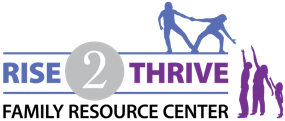 Case Manager At Rise 2 Thrive Family Resource Center we are an organization of advocates and change agents with a passion for helping the families we serve to live their best lives through empowerment, counseling, encouragement, and lifestyle changes. Serving Cabarrus County and the surrounding areas, we are looking for a dynamic, innovative, case manager with a heart for service and passion for people. If you are looking to use your skills, experience, and passion for social good in an empowering setting with a team dedicated to changing lives and improving outcomes for children and families, then apply to be a part of our team. The Case Managers responsibilities will vary, but will generally include the following:Responsibilities:Coordinate and provide care that is safe, effective, equitable, trauma-informed, and person-centeredAssess and address motivational and psychosocial issuesFacilitate access to community resourcesAssist in developing goals and service plans which are assessed regularlyComplete notes on participant interactions and maintain comprehensive filesIdentify and provide emergency crisis services as necessary and respond according to accepted crisis intervention methods and techniquesEvaluate effectiveness of service plan and progress made by participant, and provide updates to team Serve as an ambassador of the organization and participate in community outreach events Perform other job-related duties as assigned.Knowledge and Skills:Compassion and EmpathyExceptional written and oral communication skills, to present a service plan to individuals/families so they understand fullyExceptional listening skills, to understand what individuals/families need and develop a plan that will work for themOrganizational skills, to manage all the moving parts of service planning and careCultural competence, to understand and value unique perspectivesStrong interpersonal and communication skills and the ability to work effectively with a wide range of individuals in a diverse communityRecords maintenance skillsAbility to gather data, compile information, and prepare reportsAbility to monitor, assess and record progress towards service plansAbility to assess mental status and to develop individual plans and goalsKnowledge of community and vocational servicesAbility to plan, implement, and evaluate individual service plansQualifications: Bachelor's degree in social work, psychology, human services, or related field.At least 1 year of experience directly related to providing services to marginalized communities. Candidate must meet eligibility for employment through successful criminal and background checks.Able to work independently and as a positive member of a team.Able to make professional evaluations, decisions, and recommendations for service planning and implementation.Excellent written and verbal communication skills.Strong computer literacy skills. We are an equal opportunity employer and consider all qualified applicants equally without regard to race, color, religion, sex, sexual orientation, national origin, veteran status, or disability status.Job Type: Full -TimeBenefits:Paid HolidaysHealth InsuranceFlexible Remote Working DaysSchedule:Monday to Friday (must be able to work some evenings)To apply: Email cover letter, resume and salary requirements to admin@rise2thrivefrc.org 